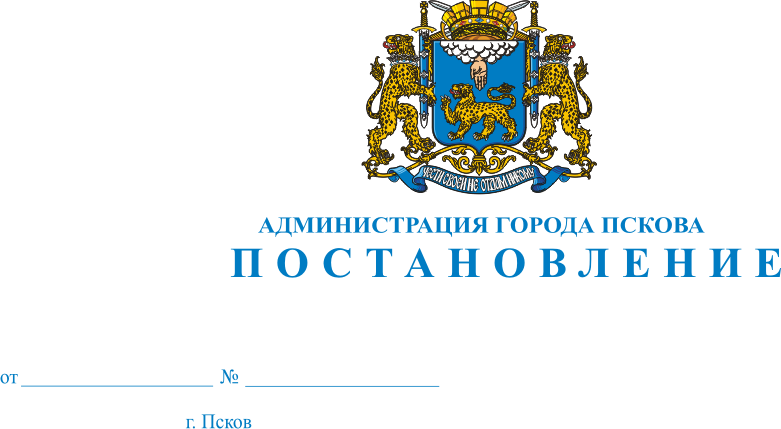 Об утверждении Положения о порядке субсидирования части затрат субъектов малого и среднего предпринимательства, связанных с приобретением оборудования в целях создания и (или) развития и (или) модернизации производства товаровНа основании статьи 78 Бюджетного кодекса РФ, статьи 11 и статьи 17 Федерального закона от 24.07.2007 № 209-ФЗ «О развитии малого и среднего предпринимательства в Российской Федерации», в целях реализации Государственной программы Псковской области «Содействие экономическому развитию, инвестиционной и внешнеэкономической деятельности на 2014-2020 годы», утвержденной Постановлением Администрации Псковской области от 28.102013 № 499, и муниципальной программы муниципального образования «Город Псков» «Содействие развитию малого и среднего предпринимательства города Пскова на 2013-2015 годы», утвержденной Постановлением Администрации города Пскова от 10.08.2012 № 2397, руководствуясь статьями 32, 34 Устава муниципального образования «Город Псков», Администрация города Пскова  ПОСТАНОВЛЯЕТ:1. Утвердить Положение о порядке субсидирования части затрат субъектов малого и среднего предпринимательства, связанных с приобретением оборудования в целях создания и (или) развития и (или) модернизации производства товаров согласно Приложению к настоящему Постановлению.2. Признать утратившими силу:1) Постановление Администрации города Пскова от 26.09.2012 № 2649 «Об утверждении Положения о порядке проведения конкурсного отбора для предоставления из бюджета города Пскова субсидий субъектам малого и среднего предпринимательства на софинансирование части затрат, связанных с приобретением оборудования в целях создания и (или) развития и (или) модернизации производства товаров»;2) Постановление Администрации города Пскова от 20.09.2013 № 2506 «О внесении изменений в Постановление Администрации города Пскова от 26.09.2012 № 2649 «Об утверждении Положения о порядке проведения конкурсного отбора для предоставления из бюджета города Пскова субсидий субъектам малого и среднего предпринимательства на софинансирование части затрат, связанных с приобретением оборудования в целях создания и (или) развития и (или) модернизации производства товаров (работ, услуг)»;3) Постановление Администрации города Пскова от 17.02.2014 № 254 «О внесении изменений в Постановление Администрации города Пскова от 26.09.2012 № 2649 «Об утверждении Положения о порядке проведения конкурсного отбора для предоставления из бюджета города Пскова субсидий субъектам малого и среднего предпринимательства на софинансирование части затрат, связанных с приобретением оборудования в целях создания и (или) развития и (или) модернизации производства товаров (работ, услуг)».3. Опубликовать настоящее Постановление в газете «Псковские новости» и разместить на официальном сайте муниципального образования «Город Псков» в сети Интернет.4. Настоящее Постановление вступает в силу с момента его официального опубликования.5. Контроль за исполнением настоящего Постановления возложить на заместителя Главы Администрации города Пскова Т.Л. Иванову.Глава Администрации города Пскова				                                            И.В. КалашниковПриложение к ПостановлениюАдминистрации города Псковаот 14.11.2014 № 2904Положение о порядке субсидирования части затрат субъектов малого и среднего предпринимательства, связанных с приобретением оборудования в целях создания и (или) развития и (или) модернизации производства товаров1. Общие положения1. Настоящее Положение устанавливает критерии отбора субъектов малого и среднего предпринимательства, зарегистрированных и осуществляющих свою деятельность на территории муниципального образования «Город Псков», для субсидирования части затрат субъектов малого и среднего предпринимательства, связанных с приобретением оборудования в целях создания и (или) развития и (или) модернизации производства товаров  (далее – субсидии), условия и порядок предоставления субсидий, а также порядок возврата субсидий в случае нарушения условий, целей и порядка, установленных при их предоставлении.2. К субъектам малого и среднего предпринимательства относятся организации и индивидуальные предприниматели, отнесенные в соответствии со статьей 4 Федерального закона от 24.07.2007 № 209-ФЗ «О развитии малого и среднего предпринимательства в Российской Федерации» (далее - Закон).3. Источником субсидий являются средства бюджета города Пскова и средства субсидий из областного и федерального бюджетов, предусмотренные на соответствующий год.2. Условия предоставления субсидий1. Субсидии предоставляются единовременно на конкурсной основе (далее – конкурсный отбор). Предметом конкурсного отбора является право заключения договора на предоставление субсидий.2. Субсидии предоставляются только субъектам малого и среднего предпринимательства, действующим в приоритетной сфере предпринимательской деятельности - обрабатывающее производство (за исключением производства подакцизных товаров), в соответствии с разделом D «Обрабатывающие производства» Общероссийского классификатора видов экономической деятельности. В целях реализации настоящего Положения субъектами малого и среднего предпринимательства, занятыми в приоритетной сфере предпринимательской деятельности, признаются юридические лица и индивидуальные предприниматели, у которых доходы от этих видов деятельности в общем доходе составляют не менее 70% за календарный год, предшествующий дате подачи конкурсной заявки.3. Предоставление субсидий субъектам малого и среднего предпринимательства осуществляется на условиях софинансирования. Софинансированию подлежит не более 50% фактически произведенных субъектом малого (среднего) предпринимательства в предыдущем и текущем году затрат (без учета налога на добавленную стоимость). При этом максимальный размер субсидий составляет 1500,0 тыс. руб. в расчете на одного субъекта малого (среднего) предпринимательства – юридическое лицо либо индивидуального предпринимателя.4. За счет субсидий возмещаются затраты только на новое оборудование. Субъект малого (среднего) предпринимательства не вправе продавать или допускать иного отчуждения приобретенного имущества в течение 3-х лет с момента предоставления субсидии.5. За счет субсидий возмещаются только затраты, оплаченные посредством безналичных денежных расчетов.6. Если оплата оборудования произведена в иностранной валюте, то при переводе стоимости в отечественную валюту в целях возмещения затрат за счет субсидий используется курс иностранной валюты, установленный Центральным Банком Российской Федерации на дату оплаты.7. Не принимаются к возмещению за счет субсидий затраты, подтвержденные платежными документами третьих лиц.8. Не принимаются к возмещению за счет субсидий затраты, осуществленные лицами, взаимосвязанными или аффилированными с заявителем. К взаимосвязанным/аффилированным лицам, в частности, относятся:1) Лицо, осуществляющее функции единоличного исполнительного органа (генеральный директор, директор и т.п.) общества, в том числе управляющая организация или управляющий.2) Члены коллегиального исполнительного органа (правления, дирекции) общества.3) Члены совета директоров (наблюдательного совета) общества.4) Лица, контролирующие единолично или совместно с их аффилированными лицами 20 и более процентов голосов в уставном капитале (далее - УК) общества.5) Лица, имеющие право давать обществу обязательные для него указания.6) Родители, супруги, дети, братья и сестры, в том числе неполнородные, усыновители и усыновленные указанных в подпунктах 1-5 настоящего пункта лиц.7) Юридические лица, в которых указанные в подпунктах 1-6 настоящего пункта лица имеют право распоряжаться более чем 20% голосов в УК.8) Юридические лица, в которых указанные в подпунктах 1-6 настоящего пункта лица занимают должности в органах управления, а также должности в органах управления управляющей организации такого юридического лица.9) Юридические лица, в которых общество имеет право распоряжаться более чем 20% голосов в УК.10) Лица, принадлежащие к той группе лиц, к которой принадлежит общество (ст. 9 Федерального закона от 26.07.2006 № 135-ФЗ «О защите конкуренции»).11) Юридические лица, входящие в ту же банковскую группу (банковский холдинг) или финансово-промышленную группу, что и общество.12) Иные лица в соответствии с законодательством РФ (ст. 4 Закона РСФСР от 22.03.1991 № 948-1 «О конкуренции и ограничении монополистической деятельности на товарных рынках», ст. 81 Федерального закона от 26.12.1995 № 208-ФЗ «Об акционерных обществах», ст. 45 Федерального закона от 08.02.1998 № 14-ФЗ «Об обществах с ограниченной ответственностью».9. Субсидии предоставляются только при условии наличия созданных новых высокопроизводительных рабочих мест на приобретенном оборудовании (не менее 1 нового высокопроизводительного рабочего места).Высокопроизводительное рабочее место – рабочее место, с введением которого средний уровень заработной платы на предприятии не должен опуститься ниже прожиточного минимума, установленного для трудоспособного населения Псковской области в соответствующем периоде.В случае получения субсидии субъект малого (среднего) предпринимательства предоставляет обязательство по сохранению созданных новых высокопроизводительных рабочих мест и среднего уровня заработной платы на предприятии не ниже величины прожиточного минимума, установленного для трудоспособного населения Псковской области в соответствующем периоде, на срок не менее 3-х лет с момента предоставления субсидий. 10. Субсидии не предоставляются следующим субъектам малого и среднего предпринимательства:1) указанным в частях 3-5 статьи 14 Закона;2) находящимся в стадии реорганизации, ликвидации или банкротства в соответствии с законодательством Российской Федерации;3) имеющим задолженность по налоговым и иным обязательным платежам в бюджетную систему Российской Федерации; 4) имеющим задолженность по выплатам заработной платы работникам;5) имеющим средний уровень заработной платы работников за прошедший отчетный период текущего года ниже величины прожиточного минимума, установленного для трудоспособного населения Псковской области за квартал, предшествующий тому, в котором подана конкурсная заявка;6) допустившим в предшествующем периоде, составляющем 3 года до момента подачи заявки на предоставление субсидии, нарушения условий предоставления субсидий и лицам, являющимся взаимосвязанными или аффилированными с такими субъектами малого и среднего предпринимательства;7) основным видом деятельности которых является розничная и (или) оптовая торговля.3. Требования, предъявляемые к конкурсной заявке и порядок ее принятия организатором конкурсного отбора1. Организатором конкурсного отбора является Комитет социально-экономического развития и потребительского рынка Администрации города Пскова (далее - организатор).Организатор располагается по адресу: 180017, г. Псков, ул.Я.Фабрициуса, д. 2а, 2 этаж.2. Для участия в конкурсном отборе субъекты малого и среднего предпринимательства (далее - заявители) представляют в адрес организатора конкурсную заявку, в состав которой обязательно входят:1) заявление на участие в конкурсном отборе согласно Приложению 1 к настоящему Положению;2) копию Устава субъекта малого и среднего предпринимательства (для юридических лиц) или копию документа, удостоверяющего личность (для индивидуальных предпринимателей);3) копию свидетельства о государственной регистрации юридического лица или копию свидетельства о государственной регистрации физического лица в качестве индивидуального предпринимателя;4) копию свидетельства о постановке на учет российской организации в налоговом органе по месту ее нахождения (для юридических лиц) или копию свидетельства о постановке на учет физического лица в налоговом органе (для индивидуальных предпринимателей);5) для акционерных обществ обязательно предоставление выписки из реестра акционеров, сформированной по состоянию на дату не ранее чем за 10 календарных дней до дня подачи заявки и заверенной руководителем организации, уполномоченной вести реестр акционеров, а также копии документов, подтверждающих эти полномочия;6) копии документов, подтверждающих полномочия руководителя и главного бухгалтера субъекта малого и среднего предпринимательства (решение учредителей, приказ о вступлении в должность, приказ о продлении  полномочий);7) копии заключенных договоров на приобретение в собственность оборудования;8) копии товарных накладных на приобретение оборудования, счетов-фактур, актов приема-передачи оборудования или актов о приеме-передаче объекта основных средств (форма № ОС-1), инвентарных карточек учета объекта основных средств (форма № ОС-6);9) технико-экономическое обоснование приобретения оборудования в целях создания и (или) развития и (или) модернизации производства товаров согласно Приложению 2 к настоящему Положению;10) копии платежных поручений (инкассовых поручений, платежных требований, платежных ордеров), подтверждающих оплату приобретенного оборудования (представляемые копии платежных документов должны быть заверены кредитной организацией, осуществившей проведение данных операций, или ее правопреемником);11) копии Расчетов по начисленным и уплаченным страховым взносам на обязательное пенсионное страхование в Пенсионный фонд Российской Федерации и на обязательное медицинское страхование в Федеральный фонд обязательного медицинского страхования плательщиками страховых взносов, производящими выплаты и иные вознаграждения физическим лицам (Форма РСВ-1 ПФР) за предшествующий календарный год и на последнюю отчетную дату текущего года (копия снимается с формы, на которой имеется отметка отделения Пенсионного фонда РФ, либо заверяется в отделении Пенсионного фонда РФ);12) копии штатных расписаний до и после создания новых высокопроизводительных рабочих мест;13) копии документов, подтверждающих размер выручки от реализации товаров (работ, услуг) без учета налога на добавленную стоимость и размер балансовой стоимости активов (остаточной стоимости основных средств и нематериальных активов) за предшествующий календарный год и на последнюю отчетную дату текущего года (бухгалтерский баланс и отчет о финансовых результатах, налоговая декларация по налогу, уплачиваемому в связи с применением упрощенной системы налогообложения), для вновь созданных юридических лиц или вновь зарегистрированных индивидуальных предпринимателей документы предоставляются за прошедший период текущего года; копии снимаются с отчетов, на которых имеется отметка налогового органа, при отсутствии отметки налогового органа копии заверяются в налоговом органе;14) опись представленных документов с указанием номеров страниц. 3. Все представляемые копии документов должны быть заверены печатью и подписью руководителя субъекта малого (среднего) предпринимательства на каждом листе.4. Представленные документы должны быть прошиты, пронумерованы и опечатаны.5. В случае предоставления неполного пакета документов или их предоставления после окончания сроков приема заявок, такая конкурсная заявка не может быть зарегистрирована и принята организатором.6. Организатор по системе межведомственного взаимодействия получает в соответствующих организациях и прилагает к конкурсной заявке следующие документы в отношении заявителей:1) выписку из Единого государственного реестра юридических лиц или выписку из Единого государственного реестра индивидуальных предпринимателей;2) документы, подтверждающие отсутствие у заявителя задолженности по налогам и иным обязательным платежам в бюджетную систему Российской Федерации:а) справку налогового органа об отсутствии задолженности по налоговым платежам;б) справку из Управления отделения Пенсионного фонда РФ по Псковской области о состоянии расчетов по страховым взносам, пеням и штрафам;в) справку из Псковского регионального отделения Фонда социального страхования РФ о состоянии расчетов по страховым взносам, пеням и штрафам;г) справку из Псковского территориального фонда обязательного медицинского страхования о состоянии расчетов по страховым взносам, пеням и штрафам.7. Заявитель вправе по собственной инициативе представить в составе конкурсной заявки документы, указанные в пункте 6 настоящего Положения: 1) документы, указанные в подпункте 1 пункта 6 настоящего раздела должны быть сформированы выдавшим ее налоговым органом не ранее чем за 3 месяца до дня подачи заявки;2) документы, указанные в подпункте 2 пункта 6 настоящего раздела  должны быть сформированы на дату не ранее чем за 30 дней до дня подачи заявки.8. Организатор по мере поступления документов осуществляет их регистрацию. При регистрации заявке присваивается входящий номер.9. Представленные в адрес организатора документы заявителям не возвращаются.4. Конкурсная комиссия1. Для рассмотрения представленных на конкурсный отбор заявок и определения победителей создается конкурсная комиссия в составе 9 человек.В состав конкурсной комиссии входят: председатель конкурсной комиссии, заместитель председателя, секретарь и члены комиссии.В обязательном порядке в состав конкурсной комиссии включаются представители Комитета социально-экономического развития и потребительского рынка Администрации города Пскова, Финансового управления Администрации города Пскова, Государственного комитета Псковской области по экономическому развитию и инвестиционной политике (по согласованию), Псковской городской Думы (по согласованию), общественных организаций, выражающих интересы субъектов малого и среднего предпринимательства (по согласованию). Состав конкурсной комиссии утверждается Постановлением Администрации города Пскова.2. Функции конкурсной комиссии:1) принятие решения о допуске или об отказе в допуске конкурсной заявки к участию в конкурсном отборе по основаниям, предусмотренным разделом 5 настоящего Положения;2) сопоставление представленных конкурсных заявок в соответствии с критериями конкурсного отбора, указанными в Приложении 3 к настоящему Положению (далее – критерии конкурсного отбора);3) определение победителей конкурсного отбора.3. Секретарь конкурсной комиссии не позднее, чем за 2 рабочих дня письменно извещает субъекты малого и среднего предпринимательства - участников конкурсного отбора о дне заседания конкурсной комиссии.4. Оповещение членов конкурсной комиссии о предстоящем заседании, а также подготовка и доведение до членов конкурсной комиссии повестки дня и необходимых материалов, осуществляется секретарем конкурсной комиссии не позднее, чем за 3 рабочих дня до даты его проведения.5. Заседания конкурсной комиссии проводит председатель конкурсной комиссии, а в случае его отсутствия - заместитель председателя конкурсной комиссии.6. Заседание конкурсной комиссии правомочно, если на нем присутствует не менее половины ее членов.7. Решения о предоставлении субсидий или об отказе в предоставлении субсидий принимаются открытым голосованием простым большинством голосов членов конкурсной комиссии, присутствующих на заседании. При равенстве голосов членов конкурсной комиссии право решающего голоса принадлежит председателю конкурсной комиссии, а в его отсутствие - заместителю председателя конкурсной комиссии.8. Член конкурсной комиссии признается лицом, заинтересованным в признании победителем Конкурса некоего заявителя, если он состоит с данным заявителем в трудовых отношениях, является учредителем, участником, членом, кредитором заявителя, либо состоит с сотрудниками заявителя в близких родственных отношениях, являясь их супругами, родителями, детьми, полнородными и не полнородными братьями или сестрами, усыновителями или усыновленными. Заинтересованность в признании победителем Конкурса определенного заявителя влечет за собой конфликт интересов заинтересованных лиц и конкурсной комиссии. В случае наличия конфликта интересов член конкурсной комиссии обязан сообщить о своей заинтересованности председателю конкурсной комиссии до начала рассмотрения конкурсной заявки. В этом случае данный член конкурсной комиссии не принимает участие в оценке материалов, представленных заявителем.9. В ходе голосования секретарь конкурсной комиссии фиксирует результаты голосования каждого из членов конкурсной комиссии, затем оформляет протокол, который подписывается всеми членами конкурсной комиссии, присутствующими на заседании.В протоколе обязательно указываются:1) место и время проведения заседания конкурсной комиссии;2) члены конкурсной комиссии, участвующие в заседании;3) наименование субъектов малого и среднего предпринимательства, претендующих на получение субсидий;4) общие результаты голосования  конкурсной комиссии;5) решения, принятые конкурсной комиссией.10. Решение конкурсной комиссии принимается не позднее 30 дней со дня окончания приема заявок и оформляется Постановлением Администрации города Пскова, в котором указывается перечень получателей субсидий и объемы предоставляемых им денежных средств.11. Копия Постановления Администрации города Пскова направляется заявителям в течение пяти дней после его принятия.5. Порядок проведения конкурсного отбора1. Организатор в течение 10 рабочих дней со дня подачи конкурсной заявки производит проверку соответствия представленных заявителем документов требованиям законодательства и настоящего Положения, предварительную оценку конкурсных заявок по критериям конкурсного отбора.2. По результатам проведенных мероприятий организатор готовит заключения на конкурсные заявки. 3. В случае выявления несоответствия представленной заявки требованиям настоящего Положения, организатор в течение трех рабочих дней направляет заявителю уведомление о несоответствии конкурсной заявки конкурсным требованиям. На конкурсные заявки, несоответствующие конкурсным требованиям, готовятся заключения с рекомендациями для конкурсной комиссии об отказе в допуске к участию в конкурсе данным заявителям. 4. На рассмотрение конкурсной комиссии представляются конкурсные заявки, заключения организатора по ним, информация о последовательности регистрации заявок и балльная оценка конкурсных заявок по критериям конкурсного отбора. Представленные членам конкурсной комиссии информация и материалы носят рекомендательный характер при принятии решения в ходе голосования. 5. Список победителей конкурсного отбора формируется по результатам голосования членов конкурсной комиссии с учетом следующих факторов в порядке их перечисления:1) балльная оценка конкурсных заявок;2) последовательность регистрации конкурсных заявок;3) наличие бюджетных средств для предоставления субсидий. 6. Если по окончании срока приема заявок на участие в конкурсном отборе зарегистрирована только одна заявка, соответствующая требованиям настоящего Положения, то данная заявка выносится на заседание конкурсной комиссии и в случае ее одобрения признается победителем конкурсного отбора.7. В случае если не подано ни одной конкурсной заявки в установленные сроки, конкурсный отбор признается не состоявшимся.6. Порядок предоставления субсидий1. Договор о предоставлении субсидии между Комитетом социально-экономического развития и потребительского рынка Администрации города Пскова (далее - Комитет) и победителями конкурсного отбора (далее - договор), заключается в течение 10 дней с даты принятия Постановления Администрации города Пскова, указанного в пункте 10 раздела 4 «Конкурсная комиссия» настоящего Положения. Договор заключается по форме согласно Приложению 4 к настоящему Положению.2. Субсидии перечисляются на расчетные счета победителей конкурсного отбора в течение 10 рабочих дней с момента подписания договора или 10 рабочих дней со дня поступления средств на счет Комитета, в случае если средства для предоставления субсидий не поступили на счет Комитета на момент заключения договора.3. Субсидия считается предоставленной получателю в день списания средств с лицевого счета Комитета.4. Информация о получателях субсидий в течение 30 дней со дня принятия решения об оказании поддержки включается в Реестр субъектов малого и среднего предпринимательства – получателей поддержки Администрации города Пскова.7. Проведение обязательных проверок соблюдения условий, целей и порядка предоставления субсидий и порядок возврата субсидий в случае нарушения условий, установленных при их предоставлении1. Комитет, предоставивший субсидии, и Финансовое управление Администрации города Пскова, осуществляют проверку соблюдения условий, целей и порядка предоставления субсидий в установленном порядке.2. Порядки проведения Комитетом и Финансовым управлением Администрации города Пскова проверок соблюдения условий, целей и порядка предоставления субсидий утверждаются Постановлениями Администрации города Пскова.3. Согласие получателей субсидий на проведение проверок, указанных в пункте 1 настоящего раздела, включается в договор о предоставлении субсидии.4. В случае выявления факта нарушения условий, целей и порядка предоставления субсидий, установленных требованиями настоящего Положения, субсидии подлежат возврату в бюджет города Пскова.5. Решение о возврате субсидий оформляется Постановлением Администрации города Пскова.6. В случае отказа от добровольного возврата субсидий их взыскание в бюджет города Пскова осуществляется в судебном порядке в соответствии с законодательством Российской Федерации.Глава Администрации города Пскова				                                               И.В. КалашниковПриложение 1 к Положениюо порядке субсидирования части затрат субъектов малого и среднего предпринимательства, связанных с приобретением оборудования в целях создания и (или) развития и (или) модернизации производства товаров                                                               Председателю                                          Комитета социально-экономического                                          развития и потребительского рынка                                                Администрации города Пскова                                          ________________________________ЗАЯВЛЕНИЕна участие в конкурсном отборе на право субсидирования части затрат субъектов малого и среднего предпринимательства, связанных с приобретением оборудования в целях создания и (или) развития и (или) модернизации производства товаров1. От ________________________________________________________(ФИО и должность руководителя, полное наименование субъекта малого (среднего) предпринимательства)____________________________________________________________________________________________________________________________________,ИНН _______________ КПП ______________ ОГРН _____________________,юридический адрес: ___________________________________________________________________________________________________________________,фактический адрес осуществления деятельности: __________________________________________________________________________________________,телефон ____________________________, факс _________________________,адрес электронной почты ____________________________________________,вид деятельности по ОКВЭД (приоритетный) _____________________________________________________________________________________________,(указывается код с расшифровкой)размер запрашиваемой субсидии _____________________________________.2. Показатели хозяйственной деятельности субъекта малого (среднего) предпринимательства:3. Настоящим подтверждаю, что организация по состоянию на «___»_______201__г. (первое число месяца, в котором подана заявка) не имеет задолженности по выплатам заработной платы работникам. Подпись руководителя _______________.4. Расчет суммы субсидии на возмещение части затрат, связанных с приобретением оборудования в целях создания и (или) развития, и (или) модернизации производства товаров (затраты, субсидирование которых в полном объеме произведено ранее, в расчет не включаются):Настоящим подтверждаю, что в данном расчете суммы субсидии отсутствуют затраты, осуществленные с взаимосвязанными/аффилированными лицами в соответствии с пунктом 8 раздела 2 «Условия предоставления субсидий» Положения о порядке субсидирования части затрат субъектов малого и среднего предпринимательства, связанных с приобретением оборудования в целях создания и (или) развития и (или) модернизации производства товаров.Подпись руководителя __________________.5. Обязуюсь не продавать и не допускать иного отчуждения приобретенного имущества в течение 3-х лет с момента предоставления субсидии.  Подпись руководителя __________________.4. Перечень взаимосвязанных и аффилированных лиц по состоянию на текущую дату:Справочно:Настоящим подтверждаю достоверность и полноту отражения сведений о взаимосвязанных и аффилированных лицах с организацией. Подпись руководителя __________________.5. Банковские реквизиты субъекта малого (среднего) предпринимательства:номер расчетного счета для перечисления субсидии: ____________________,наименование банка и его местонахождение :___________________________,корреспондентский счет: ____________________________________________,БИК банка: ________________________________________________________.6. Количество созданных новых высокопроизводительных рабочих мест на приобретенном оборудовании составляет _____ человек, средняя заработная плата ______ руб.Обязуюсь сохранить созданные новые высокопроизводительные рабочие мести и обеспечить средний уровень заработной платы на предприятии не ниже величины прожиточного минимума, установленного для трудоспособного населения Псковской области в соответствующем периоде, на срок не менее 3-х лет с момента предоставления субсидии. Подпись руководителя ______________.7. Настоящим даю согласие на осуществление Комитетом социально-экономического развития и потребительского рынка Администрации города Пскова, предоставившим субсидию, и Финансовым управлением  Администрации города Пскова проверок соблюдения условий, целей и  порядка предоставления субсидии. Подпись руководителя ______________.8. Настоящим подтверждаю, что__________________________________________________________________(наименование субъекта малого (среднего) предпринимательства)является субъектом малого/среднего (подчеркнуть) предпринимательства в соответствии с требованиями статьи 4 Федерального закона от 24.07.2007 № 209-ФЗ «О развитии малого и среднего предпринимательства в Российской Федерации» и не подпадает под ограничения, указанные в пунктах 3-5 статьи 14 указанного Федерального закона, подпунктов 2-9 пункта 10 раздела 2 «Условия предоставления субсидий» Положения о порядке субсидирования части затрат субъектов малого и среднего предпринимательства, связанных с приобретением оборудования в целях создания и (или) развития и (или) модернизации производства товаров.Достоверность представленных сведений гарантирую.С условиями и требованиями конкурсного отбора ознакомлен и согласен.____________________________   ____________     _____________________        (должность руководителя)                      (подпись)                 (Ф.И.О. руководителя)«____»______________ 20___ г.М.П.Глава Администрации города Пскова                                                                                   И.В. Калашников      Приложение 2 к Положениюо порядке субсидирования части затрат субъектов малого и среднего предпринимательства, связанных с приобретением оборудования в целях создания и (или) развития и (или) модернизации производства товаровТехнико-экономическое обоснование приобретения оборудования в целях создания и (или) развития и (или) модернизации производства товаровРезюме проекта. Информация о субъекте малого и среднего предпринимательства, сведения о направлениях создания и (или) развития и (или) модернизации производства товаров.1. Наименование субъекта малого и среднего предпринимательства. 2. Отраслевая принадлежность (осуществляемые виды деятельности), мощность предприятия.3. Краткая история предприятия, основные конкуренты.4. Цели и задачи создания и (или) развития, и (или) модернизации производства товаров, актуальность предпринимаемых действий. План развития деятельности.5. Перечень и краткое описание приобретаемого оборудования, используемого для создания и (или) развития и (или) модернизации производства товаров. Поставщики и подрядчики, участвующие в реализации мероприятий.Смета капитальных (единовременных) затрат на создание и (или) развитие и (или) модернизацию производства товаров.IV. Схема финансирования проекта (источники получения заемных средств, условий их использования и погашения; бюджетные субсидии, иные источники финансирования).V. Производственная программа: описание всех видов продукции, которые планируется выпускать в рамках рассматриваемого проекта, с указанием объемов производства, цен реализации, производительности труда, обоснование экологической безопасности. Сравнительный анализ основных достоинств и недостатков производства до и после реализации мероприятий.VI. Оценка коммерческой целесообразности реализации проекта создания и (или) развития и (или) модернизации производства товаров (сопоставление экономических затрат и выгод):1. План движения денежных потоков на период реализации проекта.2. Расчет основных показателей эффективности (рентабельность проекта, чистые денежные поступления, срок окупаемости).VII. Проектные риски и мероприятия по их снижению.VIII. Планируемое использование средств субсидии.Руководитель: __________________________/__________________________/Главный бухгалтер: _______________________/________________________/Дата __________________М.П.Глава Администрации города Пскова				                                            И.В. КалашниковПриложение 3 к Положениюо порядке субсидирования части затрат субъектов малого и среднего предпринимательства, связанных с приобретением оборудования в целях создания и (или) развития и (или) модернизации производства товаровКритерииконкурсного отбора субъектов малого и среднего предпринимательства (1) для вновь созданных субъектов малого (среднего) предпринимательства при отсутствии данных о финансовых результатах деятельности проставляется 0 баллов.Глава Администрации города Пскова				                                              И.В. КалашниковПриложение 4 к Положениюо порядке субсидирования части затрат субъектов малого и среднего предпринимательства, связанных с приобретением оборудования в целях создания и (или) развития и (или) модернизации производства товаровДоговормежду Комитетом социально-экономического развития и потребительского рынка Администрации города Пскова и _________________________________(наименование получателя субсидии)о предоставлении субсидии из бюджета города Пскова г. Псков                                   			                         «___» ______20__ г.Комитет социально-экономического развития и потребительского рынка Администрации города Пскова, именуемый в дальнейшем «Комитет», в лице Председателя Комитета ___________________, действующего на  основании Положения о Комитете, с одной стороны, и ________________________________________, именуемый в дальнейшем                 (наименование получателя субсидии)«Получатель», в лице ________________________________, действующего                                                        (должность, Ф.И.О.)на основании Устава/свидетельства о государственной регистрации физического лица в качестве индивидуального предпринимателя серия __ №____________, с другой стороны, в дальнейшем именуемые «Стороны», заключили настоящий договор о нижеследующем:1. Предмет договора1. Предметом договора является предоставление субсидии из бюджета города Пскова, направляемых Получателю на софинансирование части затрат, связанных с приобретением оборудования в целях создания и (или) развития и (или) модернизации производства товаров (далее - субсидия).2. Субсидия предоставляется Получателю в размере ______________ рублей.3. Источником финансирования является ________________________.4. Субсидии предоставляются Комитетом Получателю единовременно на безвозвратной основе.5. Субсидия предоставляются путем зачисления на расчетный счет Получателя.2. Обязанности Сторон1. Получатель, заключая настоящий договор, подтверждает свое согласие на осуществление Комитетом и Финансовым управлением Администрации города Пскова обязательных проверок соблюдения условий, целей и порядка предоставления субсидии. Настоящее согласие действует в течение 3-х лет с момента предоставления субсидии.2. Получатель обязуется:1) Не продавать или не допускать иного отчуждения приобретенного имущества в течение 3-х лет с момента предоставления субсидии. 2) Сохранить созданные новые высокопроизводительные рабочие места и средний уровень заработной платы не ниже величины прожиточного минимума, установленного для трудоспособного населения Псковской области в соответствующем периоде, на срок не менее 3-х лет с момента предоставления субсидии. 3) По запросу Комитета или органов муниципального финансового контроля предоставлять информацию в установленные сроки.4) Представлять необходимые документы (информацию) для осуществления Комитетом и Финансовым управлением Администрации города Пскова проверок соблюдения условий, целей и порядка предоставления субсидии.5) Выполнять иные обязательства, установленные настоящим договором и действующим законодательством Российской Федерации.3. Комитет обязуется:1) Осуществить в установленном порядке перечисление субсидии Получателю.3. Права сторон1. Комитет вправе:1.1. Запрашивать от Получателя информацию, необходимую для проверки соблюдения условий, целей и порядка предоставления субсидии.1.2. Потребовать от Получателя в установленном порядке возвращения в бюджет города Пскова суммы предоставленной субсидии в случае нарушения Получателем условий, целей и порядка предоставления субсидии.2. Получатель:2.1. Имеет право на получение субсидии при выполнении условий ее предоставления.4. Срок действия договораНастоящий договор вступает в силу с момента его подписания обеими сторонами и действует до полного исполнения обязательств. В случае если одна из сторон официально уведомляет другую сторону о необходимости пересмотра, изменения или прекращения его действия, настоящий договор действует до момента заключения дополнительного соглашения, либо признания настоящего договора утратившим силу по соглашению сторон.5. Ответственность сторонЗа неисполнение или ненадлежащее исполнение условий настоящего договора Стороны несут ответственность в соответствии с законодательством Российской Федерации.6. Порядок рассмотрения споров1. Споры (разногласия), возникающие между Сторонами в связи с исполнением настоящего договора, разрешаются ими путем проведения переговоров, в том числе с оформлением соответствующих протоколов, обменом письмами или иными документами.2. В случае невозможности урегулирования споры (разногласия) подлежат рассмотрению в Арбитражном суде Псковской области.7. Форс-мажор1. Стороны освобождаются от ответственности за частичное или полное неисполнение обязательств по настоящему договору, если оно явилось следствием возникновения обстоятельств непреодолимой силы, возникших после заключения настоящего договора, а также иных обстоятельств, которые стороны не могли предвидеть при заключении настоящего договора (изменение законодательства), если эти обстоятельства непосредственно повлияли на исполнение настоящего договора.2. В случае наступления обстоятельств непреодолимой силы Сторона, которая в результате наступления указанных обстоятельств не в состоянии исполнить обязательства, взятые на себя по настоящему договору, должна в трехдневный срок с момента возникновения данных обстоятельств, письменно уведомить об этом другую Сторону, приложив к указанному уведомлению копии документов, подтверждающих наличие данных обстоятельств.3. С момента наступления обстоятельств непреодолимой силы действие настоящего договора приостанавливается до момента окончания действия обстоятельств, определяемого Сторонами настоящего договора.4. В случае если обстоятельства, указанные в пункте 1 настоящего раздела договора, длятся более 30 (тридцати) календарных дней, Стороны должны провести переговоры и решить вопрос о возможности (невозможности) продолжения договорных отношений в рамках настоящего договора.8. Прочие условия1. Изменения и дополнения вносятся в настоящий договор по согласованию Сторон путем оформления дополнительного соглашения к настоящему договору, подписанного уполномоченными на то представителями Сторон.2. При изменении наименования, местонахождения, банковских реквизитов или реорганизации Стороны обязаны письменно в течение трех рабочих дней сообщить друг другу о произошедших изменениях.3. Стороны не имеют права передавать свои полномочия по настоящему договору третьим лицам.4. Настоящий договор составлен в двух экземплярах, имеющих равную юридическую силу, по одному экземпляру для каждой из сторон.9. Адреса и реквизиты СторонГлава Администрации города Пскова	                                                                           И.В. КалашниковНаименование показателяЕдиница измеренияЗначение показателя по годамЗначение показателя по годамНаименование показателяЕдиница измеренияпредшествующий календарный годтекущий календарный год (на последнюю отчетную дату «__»_______20__г.)Объем выручки от реализации товаров, выполнения работ, оказания услуг (без НДС)тыс. руб.Объем выручки от реализации товаров, выполнения работ, оказания услуг по приоритетному виду деятельности (без НДС)тыс. руб.Доля выручки по приоритетному виду деятельности в общем объеме выручки %Среднемесячная начисленная заработная плата одного работникаруб.Среднесписочная численность работниковчел.Штатная численность работниковчел.Режим налогообложения№№ ппНаименование приобретенного оборудованияПоставщики товара, дата и номер договоровСумма затрат с указанием реквизитов платежных документов, руб.Сумма запрашиваемой субсидии (50% произведенных затрат без НДС), руб.1…Всего:№№ ппВзаимосвязанное /аффилированное лицоОснование взаимосвязанности/ аффилированности (указывается код из таблицы, см. ниже)ПримечаниеКодОтнесение к взаимосвязанным лицам1Лицо, осуществляющее функции единоличного исполнительного органа (генеральный директор, директор и т.п.) общества, в том числе управляющая организация или управляющий.2Члены коллегиального исполнительного органа (правления, дирекции) общества.3Члены совета директоров (наблюдательного совета) общества.4лица, контролирующие единолично или совместно с их аффилированными лицами 20 и более процентов голосов в уставном капитале (далее - УК) общества.5Лица, имеющие право давать обществу обязательные для него указания.6Родители, супруги, дети, братья и сестры, в том числе не полнородные, усыновители и усыновленные указанных в подпунктах 1 - 5 настоящего пункта лиц.7Юридические лица, в которых указанные в подпунктах 1 - 6 настоящего пункта лица имеют право распоряжаться более чем 20% голосов в УК.8Юридические лица, в которых указанные в подпунктах 1 - 6 настоящего пункта лица занимают должности в органах управления, а также должности в органах управления управляющей организации такого юридического лица.9Юридические лица, в которых общество имеет право распоряжаться более чем 20% голосов в УК.10Лица, принадлежащие к той группе лиц, к которой принадлежит общество (ст. 9 Федерального закона от 26.07.2006 № 135-ФЗ «О защите конкуренции»).11Юридические лица, входящие в ту же банковскую группу (банковский холдинг) или финансово-промышленную группу, что и общество.12Иные лица в соответствии с законодательством РФ (ст. 4 Закона РСФСР от 22.03.1991 № 948-1 «О конкуренции и ограничении монополистической деятельности на товарных рынках», ст. 81 Федерального закона от 26.12.1995 № 208-ФЗ «Об акционерных обществах», ст. 45 Федерального закона от 08.02.1998 № 14-ФЗ «Об обществах с ограниченной ответственностью»).№№ п/пСодержание критерияКоличество балловИсточник информации1.Характеристики деятельности предприятия  по созданию и (или) развитию и (или) модернизации производства товаров  (по технико-экономическому обоснованию):Технико-экономическое обоснование проекта приобретения оборудования в целях создания и (или) развития и (или) модернизации производства товаров1.наличие четко сформулированных цели и задач, плана развития деятельности и всех необходимых ресурсов для его реализации, описание конечных результатов и доказательство устойчивости финансового положения2Технико-экономическое обоснование проекта приобретения оборудования в целях создания и (или) развития и (или) модернизации производства товаров1.наличие стратегической цели, описания конечных результатов, расчета стоимости проекта и периода работы по нему, стремления к развитию, но отсутствие финансовой устойчивости1Технико-экономическое обоснование проекта приобретения оборудования в целях создания и (или) развития и (или) модернизации производства товаров1.ведение деятельности в условиях неопределенности целей и перспектив по развитию и (или) модернизации производства товаров 0Технико-экономическое обоснование проекта приобретения оборудования в целях создания и (или) развития и (или) модернизации производства товаров2.Отношение среднемесячного уровня номинальной начисленной заработной платы работников предприятия за последний отчетный период текущего года к размеру среднемесячной номинальной начисленной заработной платы работников организаций Псковской области по виду экономической деятельности, являющемуся приоритетным для субъекта малого и среднего предпринимательстваРасчет по начисленным и уплаченным страховым взносам на обязательное пенсионное страхование и обязательное медицинское страхование по форме РСВ-1 ПФР,  данные Территориального органа государственной статистики по Псковской области2.1,5 и более3Расчет по начисленным и уплаченным страховым взносам на обязательное пенсионное страхование и обязательное медицинское страхование по форме РСВ-1 ПФР,  данные Территориального органа государственной статистики по Псковской области2.от 1,3 включая до 1,5 не включая2Расчет по начисленным и уплаченным страховым взносам на обязательное пенсионное страхование и обязательное медицинское страхование по форме РСВ-1 ПФР,  данные Территориального органа государственной статистики по Псковской области2.от 1 включая до 1,3 не включая1Расчет по начисленным и уплаченным страховым взносам на обязательное пенсионное страхование и обязательное медицинское страхование по форме РСВ-1 ПФР,  данные Территориального органа государственной статистики по Псковской области2.менее 10Расчет по начисленным и уплаченным страховым взносам на обязательное пенсионное страхование и обязательное медицинское страхование по форме РСВ-1 ПФР,  данные Территориального органа государственной статистики по Псковской области3.Финансовый результат деятельности субъекта малого и среднего предпринимательства за год, предшествующий текущему (1):Документы, подтверждающие размер выручки, представленные в составе конкурсной заявки3.прибыль1Документы, подтверждающие размер выручки, представленные в составе конкурсной заявки3.убыток0Документы, подтверждающие размер выручки, представленные в составе конкурсной заявки4.Количество полученных участником конкурса субсидий из бюджета города Пскова на создание и (или) развитие и (или) модернизацию производства товаров  Реестр субъектов малого и среднего предпринимательства – получателей поддержки Администрации города Пскова4.не получал субсидию данного вида11Реестр субъектов малого и среднего предпринимательства – получателей поддержки Администрации города Пскова4.получал субсидию данного вида0Реестр субъектов малого и среднего предпринимательства – получателей поддержки Администрации города Пскова5.Количество созданных новых высокопроизводительных рабочих мест на приобретенном оборудовании (не менее 1):Конкурсная заявка5.3 и более3Конкурсная заявка5.22Конкурсная заявка5.11Конкурсная заявкаКомитет социально-экономического развития и потребительского рынка Администрации города ПсковаПочтовый адрес:180017, г. Псков,                        ул. Я.Фабрициуса, д.2аИНН 6027149697КПП 602701001ОКПО 12074400р/счет  л/с  БИК 045805001 _______________________________      (наименование получателя субсидии)Почтовый адрес: ________________Платежные реквизиты для перечисления субсидии:ИНН  КПП  р/счет  Наименование банка и его местонахождение:  БИК  Председатель Комитета__________________ (Ф.И.О.)                (подпись)_______________________________     (должность)________________ ( Ф.И.О.)             (подпись)М.П.       М.П.